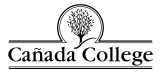 GUIDED PATHWAYS STEERING COMMITTEE MEETING AGENDA Tuesday, September 1, 2020 Via ZoomRegular Meeting: 2:30 – 4:30 p.m.NEXT MEETING: September 15, 2020 via Zoom.  Contact Debbie Joy for details.AGENDA ITEMPRESENTERPROCESSTIMENotetaker: Diva WardActionDuration of meetingIntroductions VPSS Pérez Welcome new team5 minutesGuided Pathways ContextVPSS PérezPresentation & Q&A15 minutes Evaluation of the Guided Pathways efforts last year (2019-20)Alex Claxton and Milena Angelova (PRIE) PresentationDiscussion20 minutesProposed Structure VPSS PérezDiscussion30 minutesGoals and Expectations VPSS PérezDiscussion30 minutes What Next?  Future meetings VPSS Pérez & Dean EngelDiscussion 20 minutes ADJOURN